                    Tarjeta de presentación                                    Número de equipo:                                                                                            Nombre del equipo:  Power  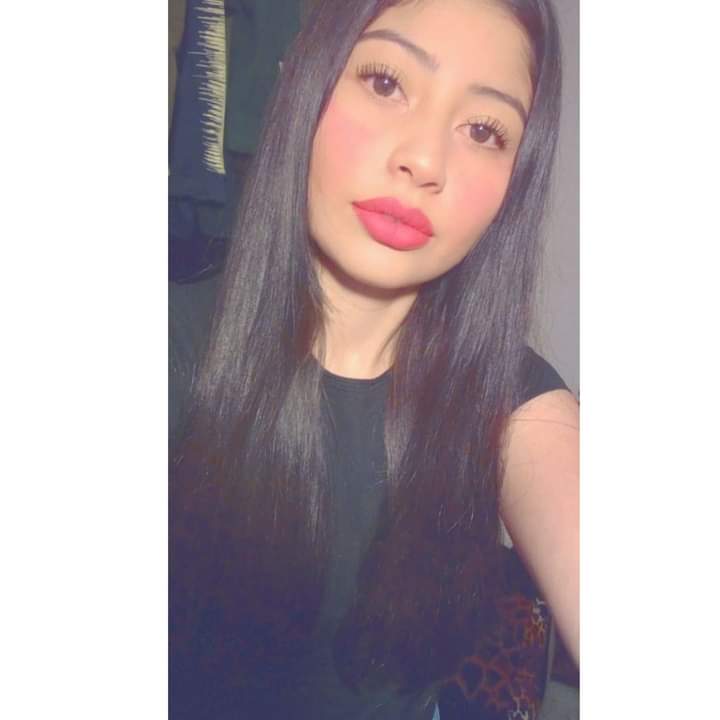                                                                                              Vertical:  Salud y Bienestar                                                                                             Facilitador:  Alejandro y Cris                                                                                            Porque eligieron esa vertical:                                                                                             ¿Qué quieren lograr durante el Hackatón?